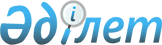 О согласовании плана запусков космических аппаратов ракетами-носителями "Протон-M" с космодрома "Байконур" на 2003 годПостановление Правительства Республики Казахстан от 6 октября 2003 года N 1029      Правительство Республики Казахстан постановляет: 

      1. Одобрить прилагаемый план запусков космических аппаратов ракетами-носителями "Протон-M" с космодрома "Байконур" на 2003 год. 

      2. Министерству иностранных дел Республики Казахстан уведомить российскую сторону о принятии настоящего постановления. 

      3. Настоящее постановление вступает в силу со дня подписания.       Премьер-Министр 

      Республики Казахстан Одобрен          

постановлением Правительства 

Республики Казахстан    

от 6 октября 2003 года N 1029 

                               План 

        запусков космических аппаратов ракетами-носителями 

          "Протон-М" с космодрома "Байконур" на 2003 год ------------------------------------------------------------------- 

N  !Наименование и назначение!Ракета- !  Количество запусков 

п/п!  космического аппарата  !носитель!---------------------------- 

   !                         !        !Все-!  I  ! II  ! III ! IV 

   !                         !        !го  !квар-!квар-!квар-!квар- 

   !                         !        !    !тал  !тал  !тал  !тал 

------------------------------------------------------------------- 

1   "ИНТЕЛСAT-10" - телекомму- 

    никация                   Протон-М   1                     1 

2   "ДАБЛ Ю ЗА" - телекомму- 

    никация                   Протон-М   1                     1 

3   "АМС-12" (ЖЕ-1И") - 

    телекоммуникация          Протон-М   1                     1 

------------------------------------------------------------------- 

                              Итого      3                     3 

------------------------------------------------------------------- 
					© 2012. РГП на ПХВ «Институт законодательства и правовой информации Республики Казахстан» Министерства юстиции Республики Казахстан
				